10.02.23г. В целях реализации плана мероприятий  правого воспитания учащихся инспектор ПДН лейтенант  полиции Омаров М.О. провел  беседу с учащимися 11-го  класса  по профилактике безнадзорности и правонарушений несовершеннолетних.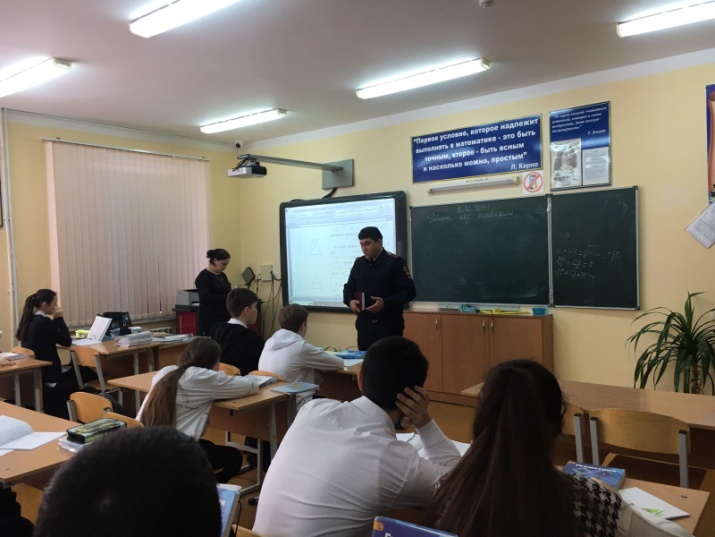 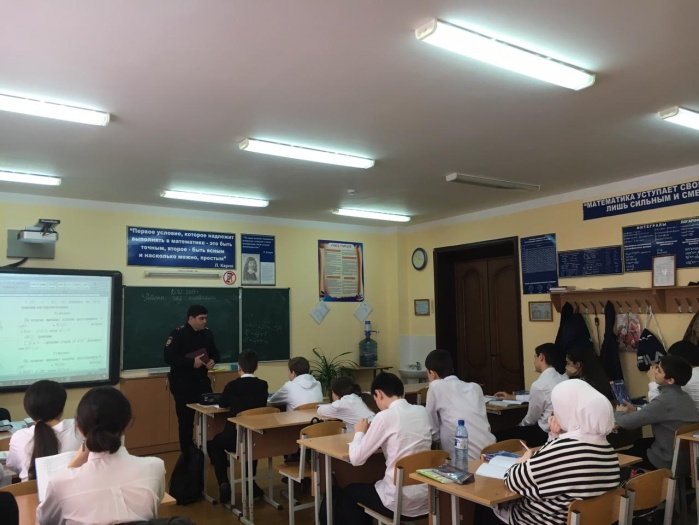 